Assinala com uma  as respostas que correspondem aos teus hábitos alimentares.Quais as refeições que fazes todos os dias?Conta as refeições que assinalaste na pergunta acima e assinala quantas refeições costumas fazer por dia?Tomas sempre o pequeno-almoço?SimNão. Porquê?	.O que costumas comer e beber ao pequeno-almoço?Costumas lanchar a meio da manhã? Sim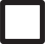 Não. Porquê? 	.O que costumas comer no lanche da manhã?Onde costumas almoçar? Casa. Com quem?		 		Cantina da escola Restaurante	Noutra Cantina	Noutro local. Qual?	O que costumas almoçar?Onde costumas lanchar à tarde?	Casa	 Na escola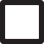 Noutro local. Qual?	O que costumas lanchar à tarde?Com quem costumas jantar?O que costumas jantar?Antes de ires para a cama, costumas comer alguma coisa?	Sim	 NãoSe sim, assiná-la o que costumas comer antes de ir para a cama?Qual é o teu prato preferido?Qual é a tua sobremesa preferida?Qual é a tua bebida preferida?- Se fores ao restaurante almoçar e o menu for o que se segue qual é o que escolherias? Coloca de 1 a 8 pela tua ordem de preferência, sendo que o 1 é o que escolherias de imediato e o 8 o que seria a tua ultima opção.Pequeno-almoçoLanche (meio da manhã)AlmoçoLanche (meio da tarde)JantarAntes de ir dormirUma (1)Duas (2)Três (3)Quatro (4)Cinco (5)Seis (6)Sete (7)Oito (8)CereaisLeite brancoPão com manteigaIogurtePão com fiambre ou queijoLeite com chocolateBoloSumoBolachasFrutaOutraQual ?Qual ?BolicaoPacote de Leite brancoPão com manteigaIogurtePão com fiambre ou queijoPacote de Leite com chocolateBoloSumoBolachasFrutaDoces (pudim, leite creme, mousse com chocolate, ..)Leite EscolarOutraQual?Qual?NuncaDe longe em longe(1 a 3 vezes por mês)Às vezes(1 a 3 vezes por semana)Frequentemente (3 a 5vezes por semana)Sempre(Todos os dias)SopaArrozMassaBatatasBatatas FritasPeixeCarneLeguminosasVerdurasSaladaSalsichaEnlatados (atum, sardinhas)HambúrgueresPizzaOvosPãoÁguaCoca-colaSumosFrutaGelatinaDoces (pudim, leite creme, serradura,..)Outra. Qual?BolicaoPacote de Leite brancoPão com manteigaIogurtePão com fiambre ou queijoPacote de Leite com chocolateBoloSumoBolachasFrutaDoces (pudim, leite creme, mousse comchocolate, ..)Leite EscolarOutraQual?Qual?PaisAvósSó com a MãeSó com o PaiIrmãoOutros. Quais?	NuncaDe longe em longe(1 a 3 vezes por mês)Às vezes(1 a 3 vezes por semana)Frequentemente (3 a 5vezes por semana)Sempre(Todos os dias)SopaArrozMassaBatatasBatatas FritasPeixeCarneLeguminosasVerdurasSaladaSalsichaEnlatados (atum, sardinhas)HambúrgueresPizzaOvosPãoÁguaCoca-colaSumosFrutaGelatinaDoces (pudim, leite creme, serradura,..)Outra. Qual?CereaisLeite brancoPão com manteigaIogurtePão com fiambre ou queijoLeite com chocolateBoloSumoBolachasFrutaOutraQual?Qual?Bife com natas e cogumelos e batatasfritas.Peixe grelhado com legumes e batatacozidaHambúrguer com arroz e saladaBacalhau com natas e salada de alface.Bife de vaca grelhado com arroz e saladade alface e tomate.Bacalhau  frito  com  batatas  fritas  emolho de cebolada.Hambúrguer no pão com batata frita.Polvo à lagareiro.